РОССИЙСКАЯ ФЕДЕРАЦИЯИвановская область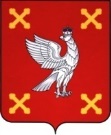 Администрация  Шуйского муниципального районаПОСТАНОВЛЕНИЕот 22.12.2020 г. № 780-пг. Шуя
О внесении изменений в постановление Администрации Шуйского муниципального района от 09.12.2019 № 1022-п «Об утверждении муниципальной программы «Экономическое развитие Шуйского муниципального района»В соответствии со статьей 179 Бюджетного кодекса Российской Федерации, постановлением Администрации Шуйского муниципального района от 04.10.2016 № 493-п «Об утверждении  Порядка принятия решений о разработке, формирования, реализации и проведения оценки эффективности реализации муниципальных программ  Шуйского муниципального района», постановлением Администрации Шуйского муниципального района от 21.10.2016 № 527-п «Об утверждении Перечня муниципальных программ Шуйского муниципального района» Администрация Шуйского муниципального района  постановляет:1. Внести в постановление Администрации Шуйского муниципального района от 09.12.2019 № 1022-п «Об утверждении муниципальной программы «Экономическое развитие Шуйского муниципального района» следующие изменения:1.1. Раздел 1 «Паспорт муниципальной программы «Экономическое развитие Шуйского муниципального района»» изложить в новой редакции (приложение 1).1.2. Раздел 3 «Планируемые результаты реализации муниципальной программы» изложить в новой редакции (приложение 2).1.3. Раздел 1 «Паспорт подпрограммы «Развитие субъектов малого и среднего предпринимательства в Шуйском муниципальном районе» изложить в новой редакции (приложение 3).1.4. Раздел 5 «Перечень мероприятий подпрограммы «Развитие субъектов малого и среднего предпринимательства в Шуйском муниципальном районе» изложить в новой редакции (приложение 4).2. Контроль за исполнением настоящего постановления возложить на заместителя главы администрации, начальника отдела экономического развития Климова Д.А.3. Настоящее постановление вступает в силу с момента опубликования.Глава Шуйского муниципального района			        С.А. Бабанов1. Паспорт муниципальной программы «Экономическое развитие Шуйского муниципального района»Приложение 2к постановлению Администрации Шуйского муниципального районаот 22.12.2020 № 780-пПриложениек постановлению Администрации Шуйского муниципального районаот 09.12.2019 №1022-п4. Планируемые результаты реализации подпрограммы  «Развитие субъектов малого и среднего предпринимательства в Шуйском муниципальном районе»(наименование подпрограммы)Приложение 3к постановлению Администрации Шуйского муниципального районаот 22.12.2020 № 780-пПриложениек постановлению Администрации Шуйского муниципального районаот 09.12.2019 №1022-п1. Паспорт подпрограммы «Развитие субъектов малого и среднего предпринимательств в Шуйском муниципальном районе»(наименование подпрограммы)Приложение 4к постановлению Администрации Шуйского муниципального районаот 22.12.2020 № 780-пПриложениек постановлению Администрации Шуйского муниципального районаот 09.12.2019 №1022-п5. Перечень мероприятий подпрограммы«Развитие субъектов малого и среднего предпринимательства в Шуйском муниципальном районе» (наименование подпрограммы)Приложение 1к постановлению Администрации Шуйского муниципального районаот 22.12.2020 № 780-пПриложениек постановлению Администрации Шуйского муниципального районаот 09.12.2019 №1022-пПриложение 1к постановлению Администрации Шуйского муниципального районаот 22.12.2020 № 780-пПриложениек постановлению Администрации Шуйского муниципального районаот 09.12.2019 №1022-пНаименование  программыЭкономическое развитие Шуйского муниципального района Экономическое развитие Шуйского муниципального района Экономическое развитие Шуйского муниципального района Экономическое развитие Шуйского муниципального района Сроки реализации  программы 2020-2022 2020-2022 2020-2022 2020-2022 Перечень подпрограмм Развитие субъектов малого и среднего предпринимательства в Шуйском муниципальном районе;Имущественная поддержка субъектов малого и среднего предпринимательства.Развитие субъектов малого и среднего предпринимательства в Шуйском муниципальном районе;Имущественная поддержка субъектов малого и среднего предпринимательства.Развитие субъектов малого и среднего предпринимательства в Шуйском муниципальном районе;Имущественная поддержка субъектов малого и среднего предпринимательства.Развитие субъектов малого и среднего предпринимательства в Шуйском муниципальном районе;Имущественная поддержка субъектов малого и среднего предпринимательства.Администратор программыОтдел экономического развития администрации Шуйского муниципального районаОтдел экономического развития администрации Шуйского муниципального районаОтдел экономического развития администрации Шуйского муниципального районаОтдел экономического развития администрации Шуйского муниципального районаИсполнители программыОтдел экономического развития администрации Шуйского муниципального районаОтдел экономического развития администрации Шуйского муниципального районаОтдел экономического развития администрации Шуйского муниципального районаОтдел экономического развития администрации Шуйского муниципального районаЦель (цели) программыСоздание благоприятных условий для развития субъектов малого и среднего предпринимательства.Создание благоприятных условий для развития субъектов малого и среднего предпринимательства.Создание благоприятных условий для развития субъектов малого и среднего предпринимательства.Создание благоприятных условий для развития субъектов малого и среднего предпринимательства.Задача (задачи) программыФормирование благоприятной среды, стимулирующей развитие предпринимательства в Шуйском муниципальном районе;Развитие механизмов финансовой поддержки малого и среднего предпринимательства;Стимулирование развития малого и среднего предпринимательства в Шуйском муниципальном районе за счет использования имущественного потенциала.Формирование благоприятной среды, стимулирующей развитие предпринимательства в Шуйском муниципальном районе;Развитие механизмов финансовой поддержки малого и среднего предпринимательства;Стимулирование развития малого и среднего предпринимательства в Шуйском муниципальном районе за счет использования имущественного потенциала.Формирование благоприятной среды, стимулирующей развитие предпринимательства в Шуйском муниципальном районе;Развитие механизмов финансовой поддержки малого и среднего предпринимательства;Стимулирование развития малого и среднего предпринимательства в Шуйском муниципальном районе за счет использования имущественного потенциала.Формирование благоприятной среды, стимулирующей развитие предпринимательства в Шуйском муниципальном районе;Развитие механизмов финансовой поддержки малого и среднего предпринимательства;Стимулирование развития малого и среднего предпринимательства в Шуйском муниципальном районе за счет использования имущественного потенциала.Источники финансирования программы, в том числе по годам:  Расходы  (руб.)Расходы  (руб.)Расходы  (руб.)Расходы  (руб.)Источники финансирования программы, в том числе по годам:  Всего2020 год2021 год2022 годСредства федерального бюджета----Средства областного бюджета ----Средства местного бюджета 1374000,00458000,00458000,00458000,00Внебюджетные  источники----Всего, в том числе по годам:1374000,00458000,00458000,00458000,00№ п/пЗадачи, направленные на достижение целиПланируемый объем финансирования на решение данной задачи (руб.)Планируемый объем финансирования на решение данной задачи (руб.)Количественные и/иликачественные целевыепоказатели, характеризующиедостижение целей и решениезадачЕдиница измеренияБазовоезначениепоказателя (на начало реализации Программы) (Прогноз на 2019 год)Планируемое значение показателя по годамПланируемое значение показателя по годамПланируемое значение показателя по годам№ п/пЗадачи, направленные на достижение целиСредства бюджета Шуйского  муниципального районаДругие источникиКоличественные и/иликачественные целевыепоказатели, характеризующиедостижение целей и решениезадачЕдиница измеренияБазовоезначениепоказателя (на начало реализации Программы) (Прогноз на 2019 год)2020 год2021 год2022 год123456789101Формирование благоприятной среды, стимулирующей развитие предпринимательства в Шуйском муниципальном районе89 000,00-Среднемесячная заработная плата работников малого и среднего предпринимательстваруб.195432013020734214971Формирование благоприятной среды, стимулирующей развитие предпринимательства в Шуйском муниципальном районе89 000,00-Увеличение количества субъектов малого и среднего предпринимательства на территории Шуйского муниципального района Ивановской области ед.6826957107281Формирование благоприятной среды, стимулирующей развитие предпринимательства в Шуйском муниципальном районе89 000,00-Объем инвестиций в основной капиталмлн.    руб.102,00106,00113,00120,002Развитие механизмов финансовой поддержки малого и среднего предпринимательства1285000,00-Оборот организациймлн. руб.418,3430,00444,5460,00Наименование подпрограммыРазвитие субъектов малого и среднего предпринимательства в Шуйском муниципальном районеРазвитие субъектов малого и среднего предпринимательства в Шуйском муниципальном районеРазвитие субъектов малого и среднего предпринимательства в Шуйском муниципальном районеРазвитие субъектов малого и среднего предпринимательства в Шуйском муниципальном районеРазвитие субъектов малого и среднего предпринимательства в Шуйском муниципальном районеРазвитие субъектов малого и среднего предпринимательства в Шуйском муниципальном районеИсполнитель подпрограммыОтдел экономического развитияОтдел экономического развитияОтдел экономического развитияОтдел экономического развитияОтдел экономического развитияОтдел экономического развитияЗадача 1 подпрограммыФормирование благоприятной среды, стимулирующей развитие предпринимательства в Шуйском муниципальном районеФормирование благоприятной среды, стимулирующей развитие предпринимательства в Шуйском муниципальном районеФормирование благоприятной среды, стимулирующей развитие предпринимательства в Шуйском муниципальном районеФормирование благоприятной среды, стимулирующей развитие предпринимательства в Шуйском муниципальном районеФормирование благоприятной среды, стимулирующей развитие предпринимательства в Шуйском муниципальном районеФормирование благоприятной среды, стимулирующей развитие предпринимательства в Шуйском муниципальном районеСреднемесячная заработная плата работников малого и среднего предпринимательства (руб.)2020 год2020 год2021 год 2021 год 2022 год 2022 год Среднемесячная заработная плата работников малого и среднего предпринимательства (руб.)20130 20130 20734 20734 21497 21497 Количество субъектов малого и среднего предпринимательства на территории Шуйского муниципального района Ивановской области (ед.)695695710710728728Объем инвестиций в основной капитал (млн. руб.)106,00106,00113,00113,00120,00120,00Задача 2 подпрограммыРазвитие механизмов финансовой поддержки малого и среднего предпринимательстваРазвитие механизмов финансовой поддержки малого и среднего предпринимательстваРазвитие механизмов финансовой поддержки малого и среднего предпринимательстваРазвитие механизмов финансовой поддержки малого и среднего предпринимательстваРазвитие механизмов финансовой поддержки малого и среднего предпринимательстваРазвитие механизмов финансовой поддержки малого и среднего предпринимательства2020 год2020 год2021 год 2021 год 2022 год 2022 год Оборот организаций (млн. руб.)430,00430,00444,50444,50460,00460,00Источник финансированияРасходы (руб.)Расходы (руб.)Расходы (руб.)Расходы (руб.)Расходы (руб.)Расходы (руб.)Источник финансированияИтого2020 год2020 год2021 год 2021 год 2022 год Всего:в том числе:1374000,00458000,00458000,00458000,00458000,00458000,00Средства федерального бюджета------Средства регионального бюджета ------Средства местного бюджета 1374000,00458000,00458000,00458000,00458000,00458000,00№  
п/п Мероприятия 
по          
реализации  программы (подпрограммы)СрокисполнениямероприятийСрокисполнениямероприятийИсточники     
финансированияОбъём          
финансирования 
мероприятияв отчётном базовом периоде (на начало реализации подпрограммы)(руб.)Всего 
(руб.)Объём финансирования по годам (руб.)Объём финансирования по годам (руб.)Объём финансирования по годам (руб.)Ответственный
за выполнение
мероприятия программы (подпрограммы)Результаты  
выполнения  
мероприятий 
программы (подпрограммы)№  
п/п Мероприятия 
по          
реализации  программы (подпрограммы)СрокисполнениямероприятийСрокисполнениямероприятийИсточники     
финансированияОбъём          
финансирования 
мероприятияв отчётном базовом периоде (на начало реализации подпрограммы)(руб.)Всего 
(руб.)2020 год2021 год2022 год Ответственный
за выполнение
мероприятия программы (подпрограммы)Результаты  
выполнения  
мероприятий 
программы (подпрограммы)123345679101112Задача 1. Формирование благоприятной среды, стимулирующей развитие предпринимательства в Шуйском муниципальном районеЗадача 1. Формирование благоприятной среды, стимулирующей развитие предпринимательства в Шуйском муниципальном районеЗадача 1. Формирование благоприятной среды, стимулирующей развитие предпринимательства в Шуйском муниципальном районеЗадача 1. Формирование благоприятной среды, стимулирующей развитие предпринимательства в Шуйском муниципальном районеЗадача 1. Формирование благоприятной среды, стимулирующей развитие предпринимательства в Шуйском муниципальном районеЗадача 1. Формирование благоприятной среды, стимулирующей развитие предпринимательства в Шуйском муниципальном районеЗадача 1. Формирование благоприятной среды, стимулирующей развитие предпринимательства в Шуйском муниципальном районеЗадача 1. Формирование благоприятной среды, стимулирующей развитие предпринимательства в Шуйском муниципальном районеЗадача 1. Формирование благоприятной среды, стимулирующей развитие предпринимательства в Шуйском муниципальном районеЗадача 1. Формирование благоприятной среды, стимулирующей развитие предпринимательства в Шуйском муниципальном районеЗадача 1. Формирование благоприятной среды, стимулирующей развитие предпринимательства в Шуйском муниципальном районеЗадача 1. Формирование благоприятной среды, стимулирующей развитие предпринимательства в Шуйском муниципальном районе1Основное мероприятие «Создание благоприятных условий для развития малого и среднего предпринимательства» 2020-20222020-2022Итого42000,0089000,0029000,0030000,0030000,001Основное мероприятие «Создание благоприятных условий для развития малого и среднего предпринимательства» 2020-20222020-2022Средства      
федерального  
бюджета       ----Отдел экономического развития1. Организация информационно - обучающих семинаров для предпринимателей с участием  представителей - контролирующих органов по наиболее значимым проблемам бизнеса2. Содействие продвижению продукции субъектов малого и среднего предпринимательства.3. Выявление лучших представителей малого и среднего предпринимательства1Основное мероприятие «Создание благоприятных условий для развития малого и среднего предпринимательства» 2020-20222020-2022Средства областного    
бюджета       -----Отдел экономического развития1. Организация информационно - обучающих семинаров для предпринимателей с участием  представителей - контролирующих органов по наиболее значимым проблемам бизнеса2. Содействие продвижению продукции субъектов малого и среднего предпринимательства.3. Выявление лучших представителей малого и среднего предпринимательства1Основное мероприятие «Создание благоприятных условий для развития малого и среднего предпринимательства» 2020-20222020-2022Средства местного      
бюджета    42000,0089000,0029000,0030000,0030000,00Отдел экономического развития1. Организация информационно - обучающих семинаров для предпринимателей с участием  представителей - контролирующих органов по наиболее значимым проблемам бизнеса2. Содействие продвижению продукции субъектов малого и среднего предпринимательства.3. Выявление лучших представителей малого и среднего предпринимательства1.1Методическое образовательное и кадровое обеспечение субъектов малого и среднего предпринимательства2020-20222020-2022Итого0,000,000,000,000,00Отдел экономического развития1. Организация информационно - обучающих семинаров для предпринимателей с участием  представителей - контролирующих органов по наиболее значимым проблемам бизнеса2. Содействие продвижению продукции субъектов малого и среднего предпринимательства.3. Выявление лучших представителей малого и среднего предпринимательства1.1Методическое образовательное и кадровое обеспечение субъектов малого и среднего предпринимательства2020-20222020-2022Средства      
федерального  
бюджета       -----Отдел экономического развития1. Организация информационно - обучающих семинаров для предпринимателей с участием  представителей - контролирующих органов по наиболее значимым проблемам бизнеса2. Содействие продвижению продукции субъектов малого и среднего предпринимательства.3. Выявление лучших представителей малого и среднего предпринимательства1.1Методическое образовательное и кадровое обеспечение субъектов малого и среднего предпринимательства2020-20222020-2022Средства областного    
бюджета       -----Отдел экономического развития1. Организация информационно - обучающих семинаров для предпринимателей с участием  представителей - контролирующих органов по наиболее значимым проблемам бизнеса2. Содействие продвижению продукции субъектов малого и среднего предпринимательства.3. Выявление лучших представителей малого и среднего предпринимательства1.1Методическое образовательное и кадровое обеспечение субъектов малого и среднего предпринимательства2020-20222020-2022Средства местного      
бюджета    0,000,000,000,000,00Отдел экономического развития1. Организация информационно - обучающих семинаров для предпринимателей с участием  представителей - контролирующих органов по наиболее значимым проблемам бизнеса2. Содействие продвижению продукции субъектов малого и среднего предпринимательства.3. Выявление лучших представителей малого и среднего предпринимательства1.2Организация выставочно-ярмарочной деятельности2020-20222020-2022Итого22000,0030000,0010000,0010000,0010000,00Отдел экономического развития1. Организация информационно - обучающих семинаров для предпринимателей с участием  представителей - контролирующих органов по наиболее значимым проблемам бизнеса2. Содействие продвижению продукции субъектов малого и среднего предпринимательства.3. Выявление лучших представителей малого и среднего предпринимательства1.2Организация выставочно-ярмарочной деятельности2020-20222020-2022Средства      
федерального  
бюджета       -----Отдел экономического развития1. Организация информационно - обучающих семинаров для предпринимателей с участием  представителей - контролирующих органов по наиболее значимым проблемам бизнеса2. Содействие продвижению продукции субъектов малого и среднего предпринимательства.3. Выявление лучших представителей малого и среднего предпринимательства1.2Организация выставочно-ярмарочной деятельности2020-20222020-2022Средства областного    
бюджета       -----Отдел экономического развития1. Организация информационно - обучающих семинаров для предпринимателей с участием  представителей - контролирующих органов по наиболее значимым проблемам бизнеса2. Содействие продвижению продукции субъектов малого и среднего предпринимательства.3. Выявление лучших представителей малого и среднего предпринимательства1.2Организация выставочно-ярмарочной деятельности2020-20222020-2022Средства местного      
бюджета    22000,0030000,0010000,0010000,0010000,00Отдел экономического развития1. Организация информационно - обучающих семинаров для предпринимателей с участием  представителей - контролирующих органов по наиболее значимым проблемам бизнеса2. Содействие продвижению продукции субъектов малого и среднего предпринимательства.3. Выявление лучших представителей малого и среднего предпринимательства1.3Организация и проведение мероприятия «День предпринимателя» 2020-20222020-2022Итого20000,0059000,0019000,0020000,0020000,00Отдел экономического развития1. Организация информационно - обучающих семинаров для предпринимателей с участием  представителей - контролирующих органов по наиболее значимым проблемам бизнеса2. Содействие продвижению продукции субъектов малого и среднего предпринимательства.3. Выявление лучших представителей малого и среднего предпринимательства1.3Организация и проведение мероприятия «День предпринимателя» 2020-20222020-2022Средства      
федерального  
бюджета       -----Отдел экономического развития1. Организация информационно - обучающих семинаров для предпринимателей с участием  представителей - контролирующих органов по наиболее значимым проблемам бизнеса2. Содействие продвижению продукции субъектов малого и среднего предпринимательства.3. Выявление лучших представителей малого и среднего предпринимательства1.3Организация и проведение мероприятия «День предпринимателя» 2020-20222020-2022Средства областного    
бюджета       -----Отдел экономического развития1. Организация информационно - обучающих семинаров для предпринимателей с участием  представителей - контролирующих органов по наиболее значимым проблемам бизнеса2. Содействие продвижению продукции субъектов малого и среднего предпринимательства.3. Выявление лучших представителей малого и среднего предпринимательства1.3Организация и проведение мероприятия «День предпринимателя» 2020-20222020-2022Средства местного      
бюджета    20000,0059000,0019000,0020000,0020000,00Отдел экономического развития1. Организация информационно - обучающих семинаров для предпринимателей с участием  представителей - контролирующих органов по наиболее значимым проблемам бизнеса2. Содействие продвижению продукции субъектов малого и среднего предпринимательства.3. Выявление лучших представителей малого и среднего предпринимательстваЗадача 2:   Развитие механизмов финансовой поддержки малого и среднего предпринимательстваЗадача 2:   Развитие механизмов финансовой поддержки малого и среднего предпринимательстваЗадача 2:   Развитие механизмов финансовой поддержки малого и среднего предпринимательстваЗадача 2:   Развитие механизмов финансовой поддержки малого и среднего предпринимательстваЗадача 2:   Развитие механизмов финансовой поддержки малого и среднего предпринимательстваЗадача 2:   Развитие механизмов финансовой поддержки малого и среднего предпринимательстваЗадача 2:   Развитие механизмов финансовой поддержки малого и среднего предпринимательстваЗадача 2:   Развитие механизмов финансовой поддержки малого и среднего предпринимательстваЗадача 2:   Развитие механизмов финансовой поддержки малого и среднего предпринимательстваЗадача 2:   Развитие механизмов финансовой поддержки малого и среднего предпринимательстваЗадача 2:   Развитие механизмов финансовой поддержки малого и среднего предпринимательстваЗадача 2:   Развитие механизмов финансовой поддержки малого и среднего предпринимательства2Основное мероприятие «Предоставление субсидий субъектам малого и среднего предпринимательства»Основное мероприятие «Предоставление субсидий субъектам малого и среднего предпринимательства»2020-2022Итого358000,001285000,00429000,00428000,00428000,00Отдел экономического развитияВыдача субсидий малым и средним предприятиям2Основное мероприятие «Предоставление субсидий субъектам малого и среднего предпринимательства»Основное мероприятие «Предоставление субсидий субъектам малого и среднего предпринимательства»2020-2022Средства      
федерального  
бюджета       -----Отдел экономического развитияВыдача субсидий малым и средним предприятиям2Основное мероприятие «Предоставление субсидий субъектам малого и среднего предпринимательства»Основное мероприятие «Предоставление субсидий субъектам малого и среднего предпринимательства»2020-2022Средства областного    
бюджета       -----Отдел экономического развитияВыдача субсидий малым и средним предприятиям2Основное мероприятие «Предоставление субсидий субъектам малого и среднего предпринимательства»Основное мероприятие «Предоставление субсидий субъектам малого и среднего предпринимательства»2020-2022Средства местного      
бюджета    358000,001285000,00429000,00428000,00428000,00Отдел экономического развитияВыдача субсидий малым и средним предприятиям2.1Предоставление субсидий субъектам малого и среднего предпринимательства на отдельные виды затратПредоставление субсидий субъектам малого и среднего предпринимательства на отдельные виды затрат2020-2022Итого258000,00774000,00258000,00258000,00258000,00Отдел экономического развитияВыдача субсидий малым и средним предприятиям2.1Предоставление субсидий субъектам малого и среднего предпринимательства на отдельные виды затратПредоставление субсидий субъектам малого и среднего предпринимательства на отдельные виды затрат2020-2022Средства      
федерального  
бюджета       -----Отдел экономического развитияВыдача субсидий малым и средним предприятиям2.1Предоставление субсидий субъектам малого и среднего предпринимательства на отдельные виды затратПредоставление субсидий субъектам малого и среднего предпринимательства на отдельные виды затрат2020-2022Средства областного    
бюджета       -----Отдел экономического развитияВыдача субсидий малым и средним предприятиям2.1Предоставление субсидий субъектам малого и среднего предпринимательства на отдельные виды затратПредоставление субсидий субъектам малого и среднего предпринимательства на отдельные виды затрат2020-2022Средства местного      
бюджета    258000,00774000,00258000,00258000,00258000,00Отдел экономического развитияВыдача субсидий малым и средним предприятиям2.2Предоставлений субсидий из бюджета Шуйского муниципального района юридическим лицам и индивидуальным предпринимателям на возмещение стоимости горюче-смазочных материалов при доставке автомобильным транспортом социально значимых товаров в отдаленные, труднодоступные и малонаселенные пункты Шуйского муниципального района, а также населенные пункты, в которых отсутствуют торговые объектыПредоставлений субсидий из бюджета Шуйского муниципального района юридическим лицам и индивидуальным предпринимателям на возмещение стоимости горюче-смазочных материалов при доставке автомобильным транспортом социально значимых товаров в отдаленные, труднодоступные и малонаселенные пункты Шуйского муниципального района, а также населенные пункты, в которых отсутствуют торговые объекты2020-2022Итого100000,00511000,00171000,00170000,00170000,00Отдел экономического развитияВыдача субсидий малым и средним предприятиям2.2Предоставлений субсидий из бюджета Шуйского муниципального района юридическим лицам и индивидуальным предпринимателям на возмещение стоимости горюче-смазочных материалов при доставке автомобильным транспортом социально значимых товаров в отдаленные, труднодоступные и малонаселенные пункты Шуйского муниципального района, а также населенные пункты, в которых отсутствуют торговые объектыПредоставлений субсидий из бюджета Шуйского муниципального района юридическим лицам и индивидуальным предпринимателям на возмещение стоимости горюче-смазочных материалов при доставке автомобильным транспортом социально значимых товаров в отдаленные, труднодоступные и малонаселенные пункты Шуйского муниципального района, а также населенные пункты, в которых отсутствуют торговые объекты2020-2022Средства      
федерального  
бюджета       -----Отдел экономического развитияВыдача субсидий малым и средним предприятиям2.2Предоставлений субсидий из бюджета Шуйского муниципального района юридическим лицам и индивидуальным предпринимателям на возмещение стоимости горюче-смазочных материалов при доставке автомобильным транспортом социально значимых товаров в отдаленные, труднодоступные и малонаселенные пункты Шуйского муниципального района, а также населенные пункты, в которых отсутствуют торговые объектыПредоставлений субсидий из бюджета Шуйского муниципального района юридическим лицам и индивидуальным предпринимателям на возмещение стоимости горюче-смазочных материалов при доставке автомобильным транспортом социально значимых товаров в отдаленные, труднодоступные и малонаселенные пункты Шуйского муниципального района, а также населенные пункты, в которых отсутствуют торговые объекты2020-2022Средства областного    
бюджета       -----Отдел экономического развитияВыдача субсидий малым и средним предприятиям2.2Предоставлений субсидий из бюджета Шуйского муниципального района юридическим лицам и индивидуальным предпринимателям на возмещение стоимости горюче-смазочных материалов при доставке автомобильным транспортом социально значимых товаров в отдаленные, труднодоступные и малонаселенные пункты Шуйского муниципального района, а также населенные пункты, в которых отсутствуют торговые объектыПредоставлений субсидий из бюджета Шуйского муниципального района юридическим лицам и индивидуальным предпринимателям на возмещение стоимости горюче-смазочных материалов при доставке автомобильным транспортом социально значимых товаров в отдаленные, труднодоступные и малонаселенные пункты Шуйского муниципального района, а также населенные пункты, в которых отсутствуют торговые объекты2020-2022Средства местного      
бюджета    100000,00511000,00171000,00170000,00170000,00Отдел экономического развитияВыдача субсидий малым и средним предприятиям